Автоматические выключатели для безопасного электроснабжения квартиры/домаДля начала стоит разобраться, для чего нужны автоматические выключатели. Автоматические выключатели служат для защиты электрических цепей от перегрузок и токов короткого замыкания, которые в свою очередь могут привести к перегреву и возгоранию проводки.Автоматические выключатели выбирают по четырем ключевым параметрам:Номинальной отключающей способности - указывает на допустимый ток короткого замыкания, при котором выключатель сработает и, разомкнув цепь, обесточит проводку и приборы, подключенные к ней. Для бытовых нужд применяют выключатели - 4,5 кА и 10 кА.Количеству полюсов. Эта характеристика указывает на максимальное количество проводов, подключаемых к автомату для защиты сети. Автоматы бывают одно-, двух-, трех- и четырехполюсными.Номинальному рабочему току (In). Данный параметр отвечает за скорость срабатывания автомата при превышении действующего тока над номиналом. Для квартир и жилых домов используют автоматические выключатели с номинальными токами – 6, 10, 16, 25, 32, 40, 50 и 63А.Время-токовой характеристике - показывает, через какое время сработает автоматический выключатель. Для бытовых автоматических выключателей переменного тока это:B - применяется для линий освещения или линий имеющих большую протяженность. Отключение происходит при 3-5 кратном превышении номинального тока – In;C - применяется для розеток и потребителей с малыми пусковыми токами. Отключение происходит при 5-10 кратном превышении In;D – применяется для потребителей с большими пусковыми токами (двигатели, трансформаторы). Отключение происходит при 10-20 кратном превышении In.На сегодняшний день (по требованиям ПУЭ), внутренняя электропроводка должна выполняться только кабелями с медными жилами (в старых домах встречается электропроводка, выполненная алюминиевым проводом). Выбор автомата зависит от пропускной способности проводки, которая в свою очередь определяется материалом, сечением и исполнением. Рабочий ток электропроводки ограничен максимально допустимой температурой нагрева провода при протекании по нему тока, другими словами, сколько ампер можно пропустить через кабель, не опасаясь его повреждения и перегрева. Обратите внимание, чтобы проводка работала в нормальном режиме, рекомендованные номинальные токи автоматического выключателя должны быть всегда ниже предельно допустимого тока нагрузки на кабель.Данные в таблице носят ознакомительный характер. Для более точных расчетов рекомендуется обращаться к квалифицированным специалистам.Ниже в таблице приведены доступные автоматические выключатели компании IEK GROUP (торговая марка IEK), которые вы можете приобрести в нашей компании. Ассортимент постоянно пополняется. По всем вопросам можно обращаться на почту Zapros_SCS@merlion.ru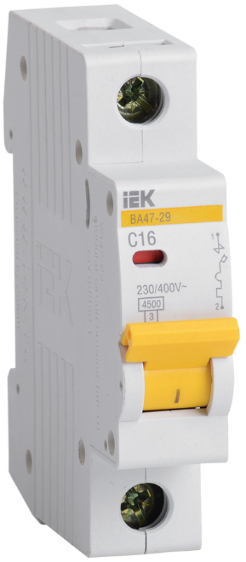 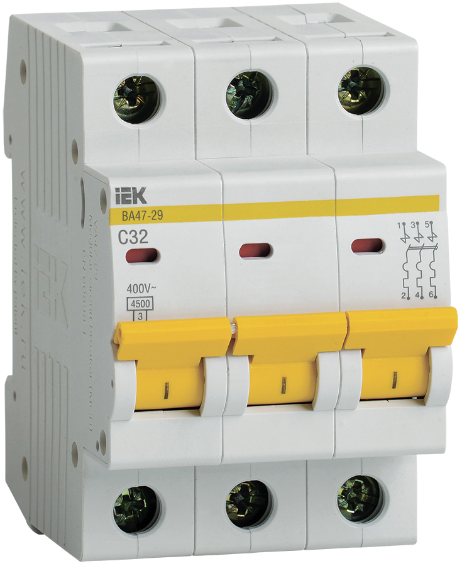 Медные жилыМедные жилыМедные жилыТок автомата, АСечение кабеля,
мм кв.Ток автомата, ААлюминиевые жилыАлюминиевые жилыАлюминиевые жилыМощность, кВтМощность, кВтТок, АТок автомата, АСечение кабеля,
мм кв.Ток автомата, АМощность, кВтМощность, кВтТок, А380 В220 ВТок, АТок автомата, АСечение кабеля,
мм кв.Ток автомата, А380 В220 ВТок, А6,43,315,010,01,5----9,04,621,020,02,516,06,83,516,011,55,927,025,04,020,09,04,621,014,57,434,032,06,025,011,15,726,021,411,050,040,010,032,016,38,338,030,015,470,063,016,040,021,18,855,01404667MVA20-1-006-CВыключатель автоматический IEK ВА47-29 (MVA20-1-006-C) 6A тип C 4.5kA 1П 230/400В 1мод белый1404670MVA20-1-010-CВыключатель автоматический IEK ВА47-29 (MVA20-1-010-C) 10A тип C 4.5kA 1П 230/400В 1мод белый1404672MVA20-1-016-CВыключатель автоматический IEK ВА47-29 (MVA20-1-016-C) 16A тип C 4.5kA 1П 230/400В 1мод белый1404689MVA20-1-020-CВыключатель автоматический IEK ВА47-29 (MVA20-1-020-C) 20A тип C 4.5kA 1П 230/400В 1мод белый1404691MVA20-1-025-CВыключатель автоматический IEK ВА47-29 (MVA20-1-025-C) 25A тип C 4.5kA 1П 230/400В 1мод белый1404693MVA20-1-032-CВыключатель автоматический IEK ВА47-29 (MVA20-1-032-C) 32A тип C 4.5kA 1П 230/400В 1мод белый1404695MVA20-1-040-CВыключатель автоматический IEK ВА47-29 (MVA20-1-040-C) 40A тип C 4.5kA 1П 230/400В 1мод белый1404697MVA20-1-050-CВыключатель автоматический IEK ВА47-29 (MVA20-1-050-C) 50A тип C 4.5kA 1П 230/400В 1мод белый1404700MVA20-1-063-CВыключатель автоматический IEK ВА47-29 (MVA20-1-063-C) 63A тип C 4.5kA 1П 230/400В 1мод белый1404701MVA20-3-006-CВыключатель автоматический IEK ВА47-29 (MVA20-3-006-C) 6A тип C 4.5kA 3П 400В 3мод белый1404702MVA20-3-010-CВыключатель автоматический IEK ВА47-29 (MVA20-3-010-C) 10A тип C 4.5kA 3П 400В 3мод белый1404703MVA20-3-016-CВыключатель автоматический IEK ВА47-29 (MVA20-3-016-C) 16A тип C 4.5kA 3П 400В 3мод белый1404704MVA20-3-020-CВыключатель автоматический IEK ВА47-29 (MVA20-3-020-C) 20A тип C 4.5kA 3П 400В 3мод белый1404706MVA20-3-025-CВыключатель автоматический IEK ВА47-29 (MVA20-3-025-C) 25A тип C 4.5kA 3П 400В 3мод белый1404709MVA20-3-032-CВыключатель автоматический IEK ВА47-29 (MVA20-3-032-C) 32A тип C 4.5kA 3П 400В 3мод белый1404710MVA20-3-040-CВыключатель автоматический IEK ВА47-29 (MVA20-3-040-C) 40A тип C 4.5kA 3П 400В 3мод белый1404711MVA20-3-050-CВыключатель автоматический IEK ВА47-29 (MVA20-3-050-C) 50A тип C 4.5kA 3П 400В 3мод белый1404712MVA20-3-063-CВыключатель автоматический IEK ВА47-29 (MVA20-3-063-C) 63A тип C 4.5kA 3П 400В 3мод белый1404713MVA40-3-080-CВыключатель автоматический IEK ВА47-100 (MVA40-3-080-C) 80A тип C 10kA 3П 400В 4.5 модуля белый1404714MVA40-3-100-CВыключатель автоматический IEK ВА47-100 (MVA40-3-100-C) 100A тип C 10kA 3П 400В 4.5 модуля белый